ASI Senate Meeting AgendaLouie C. Ramos, Vice President of University Affairs & Chair1:00pm – 3:00pm Friday, March 3rd, 2017| ASI Board Room, 2nd Floor, New UU BuildingConferencing Instructions:
Dial in the access telephone number 888-935- 1819Enter participant pass code 5084625 followed by # signCALL TO ORDERROLL CALLACTION ITEM - Approval of the AgendaACTION ITEM – Approval of the Minutes of February 17th , 2017PUBLIC COMMENT – Public Comment is intended as a time for any member of the public to address the committee on any issues affecting ASI and/or the California State University, East Bay.UNFINISHED ITEMS:NEW BUSINESS:DISCUSSION ITEM: SPRING QUARTER MEETING TIMESThe Senate will discuss potential ASI Senate meeting times and dates for Spring 2017.dicsussion item: college of Business and economics Spring ’17 event The Senate will discuss the potential Spring quarter event for the college of Business    and Economics.DISCUSSION ITEM: TUNNEL OF OPPRESSION TASKFORCEThe Senate will discuss the creation of a Tunnel of Oppression taskforce.DISCUSSION ITEM: CONCORD DIVERSITY EVENT The Senate will discuss a Concord Diversity event with the committee. 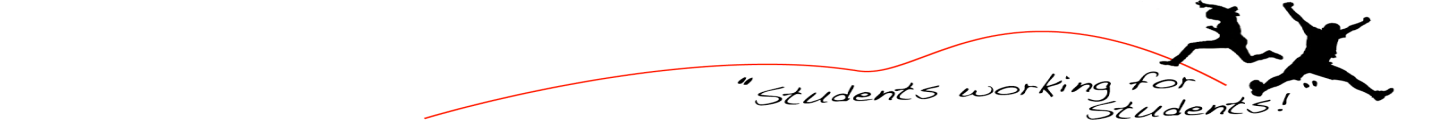 DISCUSSION ITEM: Shot of Reality Alcohol Awareness Campaign  The Senate will discuss the ASI Alcohol Abuse Awareness campaign for Spring 2017.discussion iTem: commuter dayThe Senate will discuss the upcoming Commuter Day event.discussion item: wellness/ recreation conventionThe Senate will discuss a Fitness/Wellness/Recreation convention.  discussion item: poster/ a-frames purchaseThe Senate will discuss the potential purchase of posters and A-Frames.discussion item: C.L.A.S.S. Spring eventThe Senate will discuss the potential Spring quarter event. discussion item: Around the world meet and greetThe Senate will discuss the Around the World Meet and Greet Event.  Information item: Advising 101 event Senator of Transfer Students, Peckham and Senator at Large, Finazzo, will inform the board on an Around the World Meet and Greet event.ROUND TABLE REMARKS ADJOURNMENT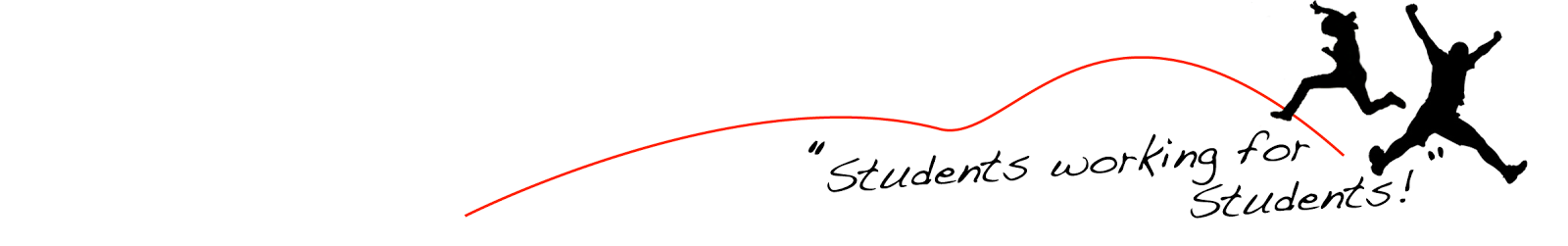 